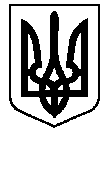 БЕРЕЗАНСЬКА МІСЬКА РАДАКИЇВСЬКОЇ ОБЛАСТІ(восьме скликання)РІШЕННЯПро затвердженняКомплексної програми розвитку галузікультури Березанської міської радина 2021-2024 рокиВідповідно до статті 26 Закону України "Про місцеве самоврядування в Україні", з метою cтворення умов для реалізації державної політики в галузі культури на території міста Березань та сіл що приєдналися, задоволення культурних потреб громади, Березанська міська радаВИРІШИЛА:1. ЗатвердитиКомплексну програму розвитку галузі культури Березанської міської ради на 2021-2024 роки, що додається.2. Фінансовому управлінню виконавчого комітету Березанської міської ради передбачити кошти на реалізацію Програми у бюджеті Березанської міської радина 2021- 2024 роки. 3. Програму розвитку галузі культури і туризму в м. Березань на 2017-2020 роки вважати такою, що втратила чинність.4.Контроль за виконанням цього рішення покласти на постійну комісію міської ради з питань бюджету та фінансів, соціально-економічного розвитку, підприємництва, регуляторної політики, торгівлі, захисту прав споживачів тапершого заступника міського голови Хруля Р.Ф.Секретар міської ради                                                                      Олег СИВАКм.Березань22.12.2020року№ 67-05-VІІІПідготував: Ткачук А.Р.Погоджено: Хруль Р.Ф.Сивак О.В.                      Олексійчук Л.В.                      Матвієнко В.М.Надіслати:  Ткачук А.Р.                     Матвієнко В.М.		023310Додаток ЗАТВЕРДЖЕНОРішенням Березанської міської ради  від 22.12.2020 № 67-05-VІІІКОМПЛЕКСНА ПРОГРАМАрозвитку галузі культури Березанськоїміської радина 2021-2024 роким.Березань2020 рікПродовження додаткуВступ	Підготовка Комплексної програми розвитку галузі культури Березанської міської ради на2021-2024 роки ( далі – Програма) зумовлена процесами модернізації національної системи культури України, підвищенням ролі регіонального компонента в її розвитку. Особливістю є  високий соціальний, культурний та науковий потенціал громади.Програма охоплює головні напрямки культурно-просвітницької діяльності закладів культури. Окремі розділи програми розроблені на підставі Законів України «Про охорону культурної спадщини» (від 8 червня 2000 року №1805-ІІІ), «Про туризм» (від 09 лютого 2012 №4385-VI	), указів Президента України «Про невідкладні заходи щодо підтримки музеїв України» (від 23 березня 2000 року №489), «Про державну підтримку клубних закладів» (від 21 березня 2000 року №485/2000), «Про деякі невідкладні заходи щодо підтримки культури і мистецтв в Україні» (від 30 грудня 2013 року 717/213).Загальна спрямованість розвитку галузі культури громади полягає у приведенні її у відповідність  до потреб сучасного життя, цілеспрямованої орієнтації на задоволення культурних запитів жителів м. Березані та сіл, що приєдналися, наближення її до європейських стандартів.	Програма визначає стратегічні пріоритети розвитку культури громади, визначає організаційні засади її реалізації, обґрунтовує ресурсні потреби.	Програма спрямована на модернізацію змісту, методів, форм навчання та виховання, системи контролю та оцінювання, прийняття управлінських рішень. 	Програма – це комплекс матеріально-технічних, управлінських та мистецьких  проєктів із визначенням шляхів їх реалізації  та джерел фінансування. У ній максимально враховано суспільні потреби жителів громади щодо культурних послуг, сучасні тенденції розвитку мистецтва та туризму досягнення в галузі культурних новацій.1. Загальні положення ПрограмиСфера культури Березанської міської ради є складовою загальнодержавної системи культури, яка включає Березанський міський будинок культури, Центр дозвілля, Березанську школу мистецтв, Централізовану бібліотечну систему м. Березані,Березанський краєзнавчий музей, клубні заклади та бібліотеки сіл Недра, Яблуневе, Садове, Лехнівка, Ярешки, Пилипче, а також пам’ятки історії, археології.Модернізація галузі культури Березанської міської радиспрямована на підвищення якості надання відповідних послуг, формування єдиного соціально-культурного простору та вимагає концентрації зусиль органів виконавчої влади та місцевого самоврядування, громадських організацій на зміцнення матеріально-технічної бази галузі культури, розробки та запровадження  нових мистецьких, економічних та управлінських механізмів розвитку. Продовження додаткуЗміни в зазначеній галузі повинні базуватися на традиціях народної культури, напрацюваннях попередніх років, а також повинні відповідати цінностям демократії та гуманізму.Розділ I. Загальна характеристика ПрограмиПродовження додатку2. Мета та основні завдання ПрограмиМета Програми - cтворення умов для реалізації державної політики в галузі культури на території міста Березань та сіл, що приєдналися, задоволення культурних потреб громади Березанської міської ради.Забезпечення:- ефективного управління в галузі культури;- спрямування дій та зусиль органів місцевого самоврядування на розвиток галузі культури;- доступності мистецької освіти, творчого, інтелектуального та духовного розвитку дітей у Березанській школі мистецтв;- підтримки високопрофесійної мистецької творчості, яка забезпечує якісний рівень національної культури;-	збереження, відродження і розвиток народних художніх промислів, створення належних умов  для збереження та охорони нематеріальної культурної спадщини;-	забезпечення охорони, збереження пам’яток музейного фонду  запровадження в роботу музею сучасних комп’ютерних технологій, пожвавлення краєзнавчої та науково-методичної роботи. Зміцнення матеріально-технічної бази музею: проведення ремонту даху, вікон, відновлення опалення музею;-	підвищення ролі бібліотек як центрів культури громади, оновлення книжкових фондів,  впровадження в практику роботи бібліотек комп’ютерних програм та технологій, нових інтерактивних форм роботи. Забезпечення бібліотек  в повній мірі комп’ютерною та оргтехнікою для впровадження сучасних технологій роботи Центральної бібліотечної системи. Проведення ряду заходів з утеплення приміщень бібліотек, заміни вікон;- розвиток туристичної галузі в м. Березані та селах що приєдналися: визначення, благоустрій та знакування визначних історичних та культурних пам’яток громади, розробка туристичних маршрутів, придбання необхідного туристичного спорядження для школярів та молоді. Основними завданнями Програми є:- забезпечення соціально-економічних та організаційних умов для розвитку галузі культури, народних художніх промислів м. Березань та сіл, що приєдналися;- удосконалення науково-методичної роботи краєзнавчого музею;- формування доступної та якісної системи задоволення культурних потреб, яка б відповідала вимогам суспільства, запитам особистості, потребам держави та громади;- модернізація культурного життя в громаді на основі державно-громадської взаємодії  з урахуванням сучасних тенденцій розвитку галузі культури та потреб жителів громади;Продовження додатку- створення належних умов для функціонування галузі культури Березанської міської ради;- забезпечення поповнення, повноцінного комплектування та збереження бібліотечних фондів;- забезпечення охорони, збереження, відродження та розповсюдження надбань традиційної культури, консолідації суспільства на основі народних традицій;- запровадження інновацій у культурно-мистецькому процесі;- створення оптимальних умов для розвитку бібліотечної справи, зміцнення матеріально-технічної бази бібліотек;- впровадження    в    діяльність    бібліотек    нових інформаційних технологій,  що  дозволить  створити  оптимальні  умови  для реалізації бібліотеками своїх соціальних функцій та у кінцевому підсумку підвищити роль бібліотек як центрів культури, науки, освіти та інформації;- сприяння формуванню сучасної інфраструктури бібліотечної справи.3. Очікувані результати реалізації заходів ПрограмиПісля виконання заходів, передбачених Програмою очікується:- оптимізація та підвищення ефективності функціонування мережі закладів культури відповідно до потреб громади;- впровадження нових моделей суб’єктів культури;- створення системи виявлення, відбору та підтримки обдарованої молоді;- поліпшення соціально-економічного становища працівників культури, морального і матеріального стимулювання їхньої професійної діяльності;- залучення громадськості до формування культурної політики громади;- підвищення рівня та якості послуг  в галузі культури через поширення прогресивного міжнародного досвіду;- спрямування дій органів місцевого самоврядування на розвиток  галузі;- розвиток мережі бібліотек – впровадження нових інтерактивних форм роботи з населенням всіх вікових категорій та створення умов для їх ефективного функціонування;- розвиток туристичної галузі: впорядкування пам’ятних місць, розробка туристичних маршрутів , участь молоді в заходах з туризму.4. Фінансове забезпеченняРозвиток галузі культури Березанської міської ради реалізується в межах загального обсягу видатків,  передбачених  в  бюджеті ради на відповідні роки, а також передбачає залучення позабюджетних коштів інвесторів, меценатів, громадських фондів, інших юридичних і фізичних осіб, у відповідності до чинного законодавства України.Секретар міської ради                                                                Олег СИВАКДодаток1до Комплексної програми розвиткугалузі культури Березанськоїміської ради на 2021-2024 рокиI.Зміцнення та розвиток матеріально-технічної бази закладів культуриБерезанської міської радиІІ. Збереження та розвиток української культури на території міста Березань та сіл, що приєдналисяІІІ. Кадрове забезпечення та соціальний захист працівників культуриIV. Забезпечення соціально-економічних та організаційних умов для ефективної діяльності бібліотекV. Мистецька освіта Проект розвитку Березанської школи мистецтвРозділ VI. Музейна справа  Проект розвитку музейної справи Березанської міської радиРозділ VIІ. Туристична галузь  Проект розвитку туристичної галузі Березанської міської радиСекретар міської ради                                                                      Олег СИВАКДодаток  2до Комплексної програми розвиткугалузі культури Березанської міської ради на 2021-2024 рокиРесурсне забезпеченняКомплексної програми розвиткугалузі культури Березанської міської ради на 2021-2024 рокиСекретар міської ради                                                                        Олег СИВАК 1.Учасники Програми (співвиконавці)Виконавчий комітет Березанської міської ради,Управління культури, національностей та релігійвиконавчого комітету Березанської міської ради2.Ініціатор розроблення ПрограмиУправління культури, національностей та релігій виконавчого комітету Березанської міської ради4.Розробник ПрограмиУправління культури, національностей та релігій виконавчого комітету Березанської міської радиВиконавчий комітет Березанської міської ради5.Відповідальні виконавціУправління культури, національностей та релігій виконавчого комітету Березанської міської радиВиконавчий комітет Березанської міської ради6.Термін реалізації Програми2021 – 2024рр.7.Бюджет, який бере участь у виконанні програмиМіський бюджет, інші джерела фінансування8.Орієнтовний обсяг фінансових ресурсів, необхідних для реалізації ПрограмиМісцевий бюджет 4000,0 тис. грнІнші джерела 1937,6 тис. грн9.Основні джерела фінансуванняФінансування здійснюється за рахунок коштів міського бюджету, в межах його фінансових можливостей, та інших джерел, не заборонених законодавством№п/пЗдійснення основних заходівВиконавціТермін виконанняОрієнтовані обсяги фінансування(тис. грн.)Орієнтовані обсяги фінансування(тис. грн.)№п/пЗдійснення основних заходівВиконавціТермін виконанняМіський  бюджетІнші джерела фінансування1.1Забезпечення утримання приміщень клубних закладів, у належному стані, проведення заходів з утеплення приміщень,поточних та капітальних ремонтів та реконструкцій будівель, систем опалення тощоУправління культури, національностей та релігій виконавчого комітету Березанської міської ради2021202220232024Всього220,0156,092,092,0560,0120,0120,0120,0120,0480,01.2Забезпечення клубних закладів звукопідсилювальною  музичною апаратуроюУправління культури, національностей та релігій виконавчого комітету Березанської міської ради2021202220232024Всього34,034,034,034,0136,060,060,060,060,0240,01.3Придбання музичних інструментівУправління культури, національностей та релігій виконавчого комітету Березанської міської ради2021202220232024Всього100,0100,0100,0100,0400,036,044,432,432,4145,21.4Проведення поточних та капітальних ремонтів Березанського міського будинку культури, Центру дозвілля, Березанської школи мистецтв,  Березанського краєзнавчого музею, закладів ЦБС, клубних та бібліотечних закладівсіл, що приєдналисяУправління культури, національностей та релігій виконавчого комітету Березанської міської ради2021202220232024Всього128,0128,064,064,0384,036,036,036,036,0144,01.5Придбання одягу сцени Березанського міського будинку культури, клубних закладів сіл громади, сценічних костюмів, головних уборів та взуттяУправління культури, національностей та релігій виконавчого комітету Березанської міської ради2021202220232024Всього56,032,032,032,015230,032,432,433,6128,41.6Придбання обладнання для друку та виготовлення афіш, буклетів, соціальної реклами та інших матеріалівУправління культури, національностей та релігій виконавчого комітету Березанської міської ради2021202220232024Всього12,012,012,011,047,024,024,024,024,096,01.7.Діджиталізація закладів культури громади. Придбання комп’ютерної та оргтехніки, підключення мережі ІнтернетУправління культури, національностей та релігій виконавчого комітету Березанської міської ради2021202220232024Всього100,0100,0100,0100,0400,024,024,024,024,096,01.8.Придбання відеоапаратури та фотоапаратури, відео проектора, стаціонарного та пересувного екранів для проектораУправління культури, національностей та релігій виконавчого комітету Березанської міської ради2021202220232024Всього34,034,034,034,0136,042,024,024,024,0114,01.9.Придбання професійного обладнання для модернізації та удосконалення діяльності Центру дозвілляУправління культури, національностей та релігій виконавчого комітету Березанської міської ради2021202220232024Всього50,050,050,050,0200,060,060,060,060,0240,01.10. Придбання обладнання для студії звукозапису: монітори, мікшерний пульт, мікрофони та ін.)Управління культури, національностей та релігій виконавчого комітету Березанської міської ради 2021202220232024Всього51,025,07,07,090,024,024,012,012,072,01.11.Придбання професійного світлового  обладнання для забезпечення якісного освітлення та створення спецефектів на сценах Березанського міського будинку культури та клубних закладів громадиУправління культури, національностей та релігій виконавчого комітету Березанської міської ради2021202220232024Всього12,012,07,07,038,024,024,012,012,072,01.12.Придбання меблів для закладів культуриУправління культури, національностей та релігій виконавчого комітету Березанської міської ради2021202220232024Всього20,020,020,020,080,024,024,012,012,072,0Всього по роках:2021202220232024817,0703,0552,0551,0456.0448.8412.8414.0Всього:Всього:Всього:2021-20242623,01731,6№п/пЗдійснення основних заходівВиконавціТермін виконанняОрієнтовані обсяги фінансування(тис. грн.)Орієнтовані обсяги фінансування(тис. грн.)№п/пЗдійснення основних заходівВиконавціТермін виконанняМіський  бюджетІнші джерела фінансування2.1.Залучення народних майстрів до участі у виховному і навчальному мистецькому  процесі, проведення виставок, презентацій, майстер-класів з метою збереження національних традицій та популяризації українського мистецтва та культуриУправління культури, національностей та релігій виконавчого комітету Березанської міської ради2021202220232024Всього5,05,05,05,020,06,06,06,06,024,02.2.Створення високоякісного культурного продукту, формування в суспільстві загальнолюдських цінностей, високих моральних якостей, передусім у дітей та молоді. Проведення Міжрегіонального Різдвяного фестивалю духовної музики «Христос рождається!», Кінофестивалю аматорських короткометражних фільмів до дня закоханих «LOVEIS…», Міжрегіонального фестивалю «Великодні дзвони», Регіонального відкритого фестивалю фольклору «У вирі фольклору», Фестивалю кулішу «Смачна традиція козацтва»Управління культури, національностей та релігій виконавчогокомітету Березанської міської ради2021202220232024Всього 10,010,010,010,040,06,06,06,06,024,02.3.Забезпечення виготовлення поліграфічної продукції: буклетів, пам’яток, афіш, банерів, сітілайтів та інших видів соціальної реклами для всіх закладів культури громадиУправління культури, національностей та релігій виконавчого комітету Березанської міської ради2021202220232024Всього 5,05,05,05,020,06,06,06,06,024,02.4.Забезпечення виконання робіт для благоустрою пам’яток історії та археологіїУправління культури, національностей та релігій виконавчого комітету Березанської міської ради2021202220232024Всього3,753,753,753,7515,03,03,03,03,012,02.5.Створення web-сайту для Управління культури, національностей та релігій виконавчого комітету Березанської міської ради та його структурних підрозділів, технічне обслуговування web-сайтуУправління культури, національностей та релігій виконавчого комітету Березанської міської ради2021202220232024Всього6,256,256,256,2525,03,03,03,03,012,0Всього по роках:Всього по роках:Всього по роках:202120222023202430,030,030,030,024,024,024,024,0Всього:Всього:Всього:2021-2024120,096,0№п/пЗдійснення основних заходівВиконавціТермін виконанняОрієнтовані обсяги фінансування(тис. грн.)Орієнтовані обсяги фінансування(тис. грн.)№п/пЗдійснення основних заходівВиконавціТермін виконанняМіський  бюджетІнші джерела фінансування3.1.Забезпечення виплати стипендій міського голови за особливі заслуги в області культуриУправління культури, національностей та релігій виконавчого комітету Березанської міської ради2021202220232024Всього15,015,015,015,060,03,03,03,03,012,03.2.Витрати на підвищення кваліфікації працівників Управління культури, національностей та релігій виконавчого комітету Березанської міської ради, Березанського міського будинку культури, Центру дозвілля, Березанської школи мистецтв, Березанського краєзнавчого музею, закладів ЦБС, клубних та бібліотечних закладів сіл, що приєдналисяУправління культури, національностей та релігій виконавчого комітету Березанської міської ради2021202220232024Всього5,05,05,05,020,03,03,03,03,012,03.3.Витрати на організацію та проведення професійних свят: Всеукраїнського дня працівників культури та майстрів народного мистецтва, Міжнародного дня музики, Міжнародного дня музеїв, Всеукраїнського дня бібліотек, Дня українського кіноУправління культури, національностей та релігій виконавчого комітету Березанської міської ради2021202220232024Всього5,05,05,05,020,0-3.4.Забезпечення пожежної безпеки та охорони праці (придбання вогнегасників, дезінфікаційних засобів, засобів індивідуального захисту та ін.)Управління культури, національностей та релігій виконавчого комітету Березанської міської ради, Виконавчий комітет Березанської міської ради2021202220232024Всього 15,015,015,015,060,0-Всього по роках:Всього по роках:Всього по роках:202120222023202440,040,040,040,06,06,06,06,0ВсьогоВсьогоВсього2021-2024160,024,0№п/пЗдійснення основних заходівВиконавціТермін виконанняОрієнтовані обсяги фінансування(тис. грн.)Орієнтовані обсяги фінансування(тис. грн.)№п/пЗдійснення основних заходівВиконавціТермін виконанняМіський  бюджетІнші джерела фінансування4.1Забезпечення  розвитку існуючої мережі бібліотек, впровадження в роботу нових  інтерактивних форм  роботи з населенням різних вікових категорій з залученням філій бібліотек сіл, що доєдналися. Пере форматування системи бібліотек, яка сприятиме підвищенню їх соціальної ролі, реалізації можливостей кращого використання їх ресурсівУправління культури, національностей та релігій виконавчого комітету Березанської міської ради2021202220232024Всього8,58,58,58,534,01,51,51,51,56,04.2.Забезпечення бібліотеки  сучасною вітчизняною літературою національно-патріотиного змісту з новітньої історії України, підписка періодичних виданьУправління культури, національностей та релігій виконавчого комітету Березанської міської ради2021202220232024Всього12,512,512,512,550,01,51,51,51,56,0Всього по роках:Всього по роках:Всього по роках:202120222023202421,021,021,021,03,03,03,03,0Всього:Всього:Всього:2021-202484,012,0№п/пЗдійснення основних заходівВиконавціТермін виконанняОрієнтовані обсяги фінансування(тис. грн.)Орієнтовані обсяги фінансування(тис. грн.)№п/пЗдійснення основних заходівВиконавціТермін виконанняМіський  бюджетІнші джерела фінансування5.1.Сприяння забезпеченню мистецьких навчальних закладів методичною, нотною, музикознавчою, довідковою літературою, фаховими навчальними посібниками тощоУправління культури, національностей та релігій виконавчого комітету Березанської міської ради2021202220232024Всього2,42,42,42,49,61,51,51,51,56,05.2.Забезпечення підготовки та видання методичних розробок викладачів, довідкових матеріалів, буклетів тощоУправління культури, національностей та релігій виконавчого комітету Березанської міської ради2021202220232024Всього2.42.42.42.49,61,51,51,51,56,05.3.Забезпечення музичними інструментами:- музичними інструментами:- рояль - 1 шт.;- гітара - 3 шт.;- електрогітара – 2 шт.;- ударна установка – 1 шт.Управління культури, національностей та релігій виконавчогокомітету Березанської міської ради2021202220232024Всього 87,587,587,587,5350,03,03,03,03,012,05.4.Забезпечення:- оркестровими пультами, наочними посібниками, в т.ч. для відділень образотворчого мистецтва:- проектор – 1 шт.;- екран - 1 шт.Управління культури, національностей та релігій виконавчого комітету Березанської міської ради, Виконавчий комітет Березанської міської ради2021202220232024Всього 30,030,030,030,0120,0-5.5.Забезпечення звукопідсилювальною апаратуроюУправління культури, національностей та релігій виконавчого комітету Березанської міської ради, Виконавчий комітет Березанської міської ради2021202220232024Всього 24,024,024,024,096,0-5.6.Забезпечення меблями та учнівськими столами Управління культури, національностей та релігій виконавчого комітету Березанської міської ради, Виконавчий комітет Березанської міської ради2021202220232024Всього 9,09,09,09,036,0-5.7.Забезпечення ремонту та реконструкції музичних інструментівУправління культури, національностей та релігій виконавчого комітету Березанської міської ради2021202220232024Всього3,03,03,03,012,0-5.8.Забезпечення реконструкції, капітальних ремонтів даху, будівлі, фасаду, внутрішнього приміщення школи мистецтвУправління культури, національностей та релігій виконавчого комітету Березанської міської ради, Виконавчий комітет Березанської міської ради2021202220232024Всього 12,512,512,512,550,0-5.9.Надання в установленому порядку:  - премії міського голови учням – переможцям обласних, всеукраїнських, міжнародних конкурсів, фестивалів тощо;  - щорічної винагороди викладачам, які підготували учнів до успішного виступу на обласних, всеукраїнських, міжнародних конкурсів, фестивалів тощоУправління культури, національностей та релігій виконавчого комітету Березанської міської ради2021202220232024Всього 12,012,012,012,048,05.10.Проведення семінарів, пленерів, майстер-класів, «круглих столів», конференцій з питань мистецької освітиУправління культури, національностей та релігій виконавчого комітету Березанської міської ради2021202220232024Всього 3,03,02,92,911,85.11.Сприяння участі учнів та викладачів у всеукраїнських та міжнародних конкурсах, фестивалях інших мистецьких просвітницьких акціях (транспортні витрати)Управління культури, національностей та релігій виконавчого комітету Березанської міської ради, Виконавчий комітет Березанської міської ради2021202220232024Всього 6,06,06,06,024,0Всього по роках:Всього по роках:Всього по роках:2021202220232024191,8191,8191,7191,76,06,06,06,0Всього:Всього:Всього:2021 - 2024767,024,0№ п/пЗдійснення основних заходівВиконавціТермін виконанняОрієнтовані обсяги фінансування (тис.грн.)Орієнтовані обсяги фінансування (тис.грн.)№ п/пЗдійснення основних заходівВиконавціТермін виконанняБюджет містаІнші джерела фінансування6.1.Забезпечення у встановленому порядку обліку, збереження, охорони експозицій музею. Відкриття віртуального доступу та захоплююче знайомство з цінними експонатами музеюУправління культури, національностей та релігій виконавчого комітету Березанської міської ради2021202220232024Всього7,57,57,57,530,07,57,57,57,530,06.2.Створення нових експозицій, доповнення існуючих новими експонатамиУправління культури, національностей та релігій виконавчого комітету Березанської міської ради2021202220232024Всього5,05,05,05,020,05,05,05,05,020,06.3.Оснащення комп’ютерною та оргтехнікою працівників музею. Проведення інтернетуУправління культури, національностей та релігій виконавчого комітету Березанської міської ради2021202220232024Всього7,57,57,57,530,0-6.4.Забезпечення умов зберігання фондів (температурно-вологісний режим, оснащення системами контролю мікроклімату кондиціювання повітря)Управління культури, національностей та релігій виконавчого комітету Березанської міської ради2021202220232024Всього7,57,57,57,530,0-6.5.Створення електронної бази експонатів музеюУправління культури, національностей та релігій виконавчого комітету Березанської міської ради2021202220232024Всього3,53,53,53,514,0-6.6.Активна діяльність музею щодо формування та розвитку туристичної галузі громадиУправління культури, національностей та релігій виконавчого комітету Березанської міської ради2021202220232024Всього5,05,05,05,020,0-Всього по роках:Всього по роках:Всього по роках:202120222023202436,036,036,036,012,512,512,512,5ВсьогоВсьогоВсього2021-2024р.144,050,0№ п/пЗдійснення основних заходівВиконавціТермін виконанняОрієнтовані обсяги фінансування (тис.грн.) місцевий7.1.Організація та проведення туристичних міських зльотів, велопробігівУправління культури, національностей та релігій виконавчого комітету Березанської міської ради, Виконавчий комітет Березанської міської ради2021202220232024Всього10,010,010,010,040,07.2.Проведення впорядкування та знакування пам’яток історії, культури  та архітектуриУправління культури, національностей та релігій виконавчого комітету Березанської міської ради, Виконавчий комітет Березанської міської ради2021202220232024Всього10,010,010,010,040,07.3.Участь в міських, обласних, Всеукраїнських та Міжнародних семінарах, зборах (туристичний збір, транспортні витрати, поштові послуги)Управління культури, національностей та релігій виконавчого комітету Березанської міської ради, Виконавчий комітет Березанської міської ради2021202220232024Всього2,52,52,52,510,07.4.Розробка туристичних та маршрутів та вело маршрутів на території громадиУправління культури, національностей та релігій виконавчого комітету Березанської міської ради, Виконавчий комітет Березанської міської ради2021202220232024Всього3,03,03,03,012,0Всього по роках:Всього по роках:Всього по роках:202120222023202425,525,525,525,5Всього:Всього:Всього:102,0102,0Обсяг коштів, які пропонується залучити на виконання програмиТермін виконанняОрієнтовані обсяги фінансування(тис. грн.)Орієнтовані обсяги фінансування(тис. грн.)Обсяг коштів, які пропонується залучити на виконання програмиТермін виконаннямісцевий бюджетінші джерела фінансуванняОбсяг ресурсів всього, в тому числі:20211161,3507,5Обсяг ресурсів всього, в тому числі:20221047,3500,3Обсяг ресурсів всього, в тому числі:2023896,2464,3Обсяг ресурсів всього, в тому числі:2024895,2465,5Всього:Всього:4000,01937,6